Kolibri KolibraUn livre de contes pour enfants à partir de 4 ans. Les contes proviennent de nombreux pays, leur message étant toujours le même: si nous nous aidons mutuellement, la vie sera plus facile.Les contes ont été traduits et adaptés en luxembourgeois. Il s’agit donc d’un livre luxembourgeois avec de nombreux contes venus d’ailleurs. Il permettra ainsi aux enfants immigrés d’approcher plus aisément le luxembourgeois, parce que cette langue raconte aussi leurs contes à eux.A commander auprès de l’ASTI au prix de 12,00 €.Le livre présente quatre contes pour écouter, pour lire et pour jouer.
Avec des textes en luxembourgeois, traduits en français, accompagné d’un CD-Audio.
A commander auprès de l’ASTI au prix de 11,00€.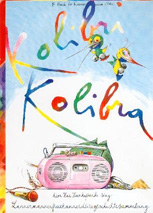 